Volunteer ApplicationName: __________________________________Address:__________________________________City: ______________________________State: _______________  Zip: _________Phone: ____________________________E-mail: __________________________________Days of Week and Times Available:__________________________________Any Specialized Training:__________________________________Volunteer Opportunity Interested In:____________________________________________________________________Mail Application to:  Lacawac Sanctuary, 94 Sanctuary Road, Lake Ariel, PA 18436Email: stewardship@lacawac.orgFax: 570-689-9494Why VolunteerVolunteers are the bread and butter of Lacawac.  Since the 1970’s, thousands of hours have been spent on habitat restoration, fundraising, education, research and all through the efforts of volunteers.  If you are willing to meet new people, have a lot of fun, and help Lacawac grow, then our volunteer program is for you.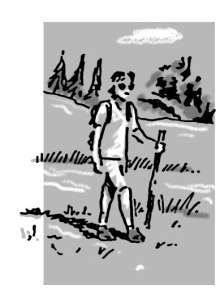 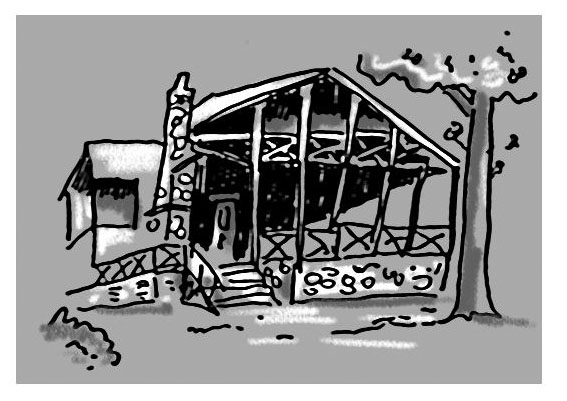 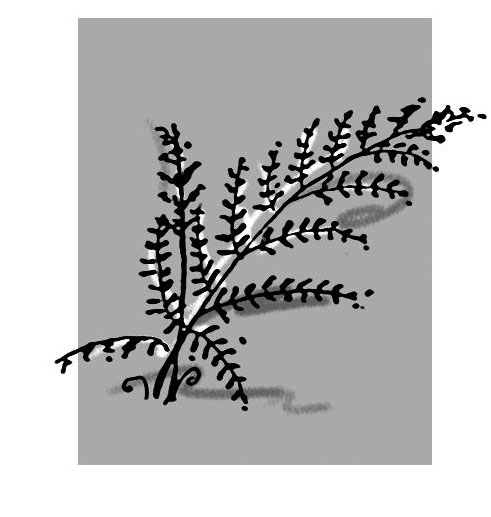 What Opportunities Are AvailableEnvironmental Programs and EducationNature Walk LeadersLacawac Historical Tour LeadersPublic Education AssistantsYouth Education ProgramsNature Center and GroundsPublic Relations AssistantMailings and Distribution AssistantTrail MaintenanceNative Plant GardeningGeneral Building MaintenanceTechnicalGraphic Design and TechnologyWebsite and Social Media MaintenanceNewsletter AssistantSpecial Events Event PlanningGroup ProjectsWork as a part of an organized scout troop, school class, service club or other group.  Complete one time projects.  InternshipsLacawac offers internship programs for undergraduate and graduate students interested in conducting ecological field research.  Similar to the National Science Foundation’s Research Experiences for Undergraduates, interns work with scientific professionals, conduct and present original research, and gain valuable professional experience at a biological field station that has a rich history of launching prominent ecologists’ careers.Internship programs are also available to high school students.  Students studying marketing, public relations, history, and education can complete internships at Lacawac.Community Service HoursIf you need hours to fulfill a school, club, organization or association requirement please email stewardship@lacawac.org with the number of hours needed, deadline for completing hours and when you would be available to volunteer.